附件3囊谦县气象局责任清单行政权力流程图(一)行政审批流程图1.升放无人驾驶自由气球或者系留气球活动审批项目类型：行政许可            办理地点：县气象局承办机构：囊谦县气象局              法定期限：2个工作日          承诺期限：2个工作日服务电话：0976-8863169        监督投诉电话：0976-8861234    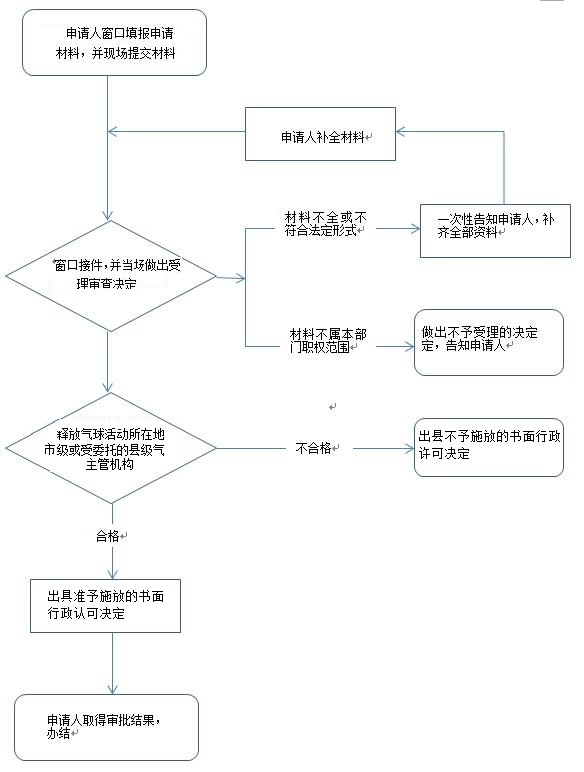 2. 防雷装置设计审核流程图项目类型：行政许可            办理地点：县气象局承办机构：囊谦县气象局              法法定期限20个工作日          承诺期限7个工作日服务电话：0976-8863169         监督投诉电话：0976-8861234     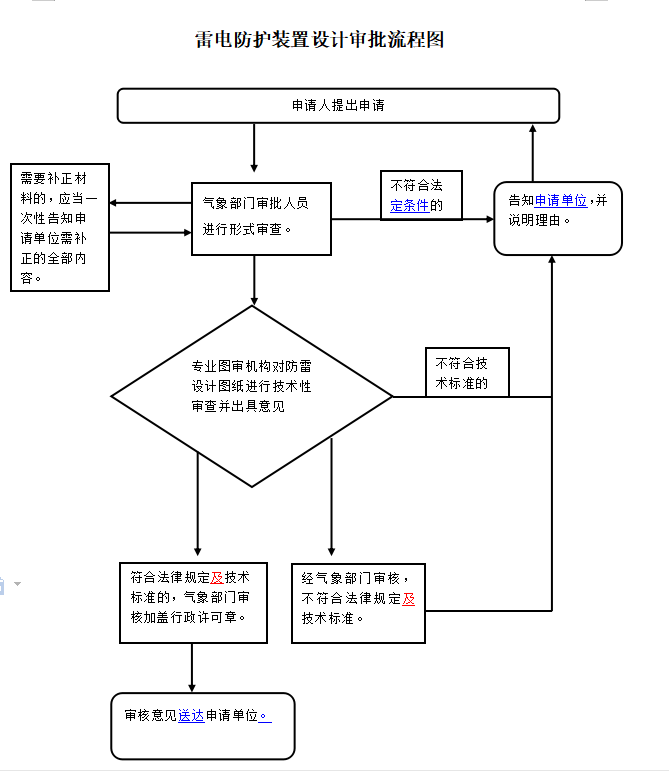 3. 防雷装置竣工验收流程图项目类型：行政许可            办理地点：县气象局承办机构：囊谦县气象局               法定期限10个工作日            承诺期限10个工作日 服务电话：0976-8863169         监督投诉电话：0976-8861234    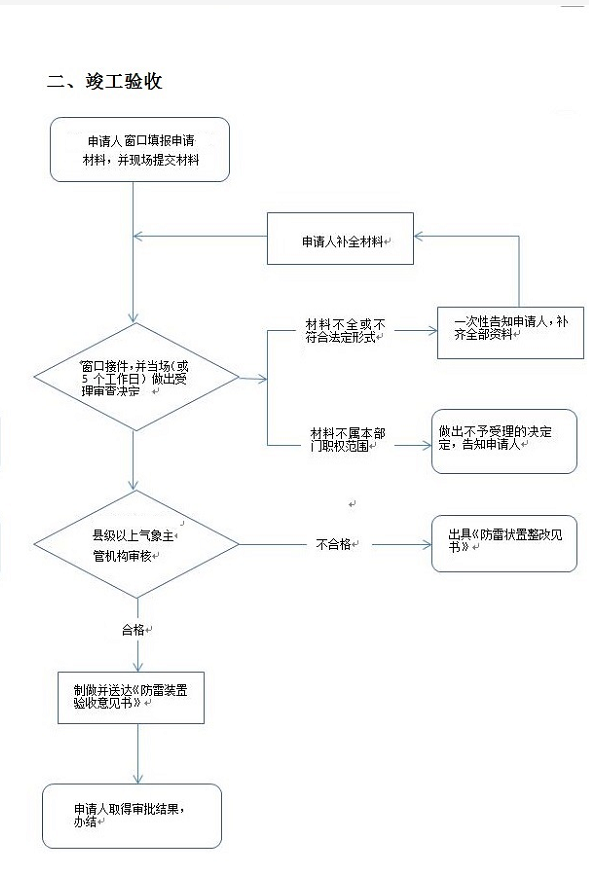 （三）行政处罚通用流程图项目类型：行政处罚承办部门：囊谦县气象局监督投诉电话：0976-8872397            符合立案条件（7日内）                  不符合立案条件无管辖权                简易程序听证程序           一般程序                       无管辖权当事人不要求听证                                            构成犯罪事实不清       认定正确（三）行政强制流程图项目类型：行政强制       承办部门：囊谦县气象局监督投诉电话：0976-8872397    （四）行政奖励流程图项目类型：行政奖励       承办部门：囊谦县气象局监督投诉电话：0976-887239